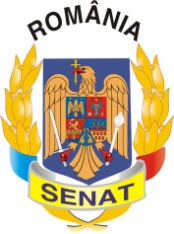 Comisia pentru Privatizare și Administrarea                  Activelor Statului    PROCES VERBALal şedinţei Comisiei din data de 10.12.2013Comisia pentru privatizare şi administrarea activelor statului, condusă de domnul senator Mircea Banias, şi-a desfăşurat lucrările în ziua de 10.12.2013. Preşedintele Comisiei a constatat că există cvorum pentru începerea şedinţei.Membrii Comisiei au aprobat următoarea ordine de zi:Proiect de lege pentru aprobarea Ordonanţei de urgenţã a Guvernului nr.104/2013 privind reglementarea unor măsuri financiar-fiscale pentru Societatea Complexul Energetic Hunedoara S.A. (L659/2013)Propunere legislativă pentru înfiinţarea Autorităţii Naţionale pentru Certificarea şi Calificarea Operatorilor Economici Eligibili (L667/2013)Proiect de lege pentru aprobarea Ordonanţei de urgenţã a Guvernului nr.98/2013 privind reglementarea situaţiei juridice a unui imobil şi pentru modificarea Ordonanţei de urgenţă a Guvernului nr.24/2013 pentru modificarea Ordonanţei Guvernului nr.19/2002 privind unele măsuri pentru constituirea şi utilizarea fondului locativ de protocol, proprietate publică a statului, şi pentru vânzarea unor imobile, proprietate privată a statului, aflate în administrarea Regiei Autonome "Administraţia Patrimoniului Protocolului de Stat" (L657/2013)Proiect de lege pentru aprobarea Ordonanţei Guvernului nr.26/2013 privind întărirea disciplinei financiare la nivelul unor operatori economici la care statul sau unităţile administrativ-teritoriale sunt acţionari unici sau majoritari sau deţin direct sau indirect o participaţie majoritară (L325/2013)Diverse.La punctul 1 pe ordinea de zi s-a discutat Proiectul de lege pentru aprobarea Ordonanţei de urgenţã a Guvernului nr.104/2013 privind reglementarea unor măsuri financiar-fiscale pentru Societatea Complexul Energetic Hunedoara S.A..Proiectul de lege prevede reglementarea unor măsuri financiar-fiscale pentru Societatea Complexul Energetic Hunedoara S.A. care să contribuie la reducerea arieratelor în economie dar şi la creşterea atractivităţii la privatizare a Societăţii Complexul Energetic Hunedoara S.A., societate aflată în procedură de administrare specială în temeiul prevederilor Legii nr.137/2002 privind unele măsuri pentru accelerarea privatizării.Consiliul Legislativ avizează favorabil proiectul de lege.Membrii Comisiei pentru privatizare şi administrarea activelor statului au hotărât, cu majoritate de voturi, să adopte aviz favorabil.La punctul 2 pe ordinea de zi s-a discutat Propunerea legislativă pentru înfiinţarea Autorităţii Naţionale pentru Certificarea şi Calificarea Operatorilor Economici Eligibili.Propunerea legislativă reglementează înfiinţarea Autorităţii Naţionale pentru Certificarea şi Calificarea Operatorilor Economici Eligibili, organism însărcinat cu atestarea eligibilităţii operatorilor economici în conformitate cu prevedrile Ordonanţei de urgenţă a Guvernului nr.34/2006 privind atribuirea contractelor de achiziţie publică, a contractelor de concesiune de lucrări publice şi a contractelor de concesiune de servicii.Consiliul Legislativ si Consiliul Economic şi Social avizeaza negativ propunerea legislativa.Membrii Comisiei pentru privatizare şi administrarea activelor statului au hotărât, cu majoritate de voturi, să adopte aviz negativ.La punctul 3 pe ordinea de zi s-a discutat Proiectul de lege pentru aprobarea Ordonanţei de urgenţã a Guvernului nr.98/2013 privind reglementarea situaţiei juridice a unui imobil şi pentru modificarea Ordonanţei de urgenţă a Guvernului nr.24/2013 pentru modificarea Ordonanţei Guvernului nr.19/2002 privind unele măsuri pentru constituirea şi utilizarea fondului locativ de protocol, proprietate publică a statului, şi pentru vânzarea unor imobile, proprietate privată a statului, aflate în administrarea Regiei Autonome "Administraţia Patrimoniului Protocolului de Stat". Acest proiect reglementează situaţia juridică a unui imobil, respectiv trecerea acestuia din domeniul public în domeniul privat al statului, în vederea închirierii către misiuni diplomatice.	Conform Ordonanței de urgență a Guvernului nr.24/2013 pentru modificarea Ordonanței Guvernului nr.19/2002, cheltuielile curente și de capital pentru conservarea, protecția, întreținerea, repararea, funcționarea, instruirea personalului specializat, consolidarea, modernizarea și efectuarea investițiilor necesare fondului locative de protocol și bunuri mobile se efectuează și se suportă din fondurile RAAPPS.Consiliul Legislativ avizează favorabil proiectul de lege.Membrii Comisiei pentru privatizare şi administrarea activelor statului au hotărât, cu majoritate de voturi, să adopte aviz favorabil.La punctul 4 pe ordinea de zi s-a discutat cererea de reexaminare formulata de Președintele României la Proiectul de lege pentru aprobarea Ordonanţei Guvernului nr.26/2013 privind întărirea disciplinei financiare la nivelul unor operatori economici la care statul sau unităţile administrativ-teritoriale sunt acţionari unici sau majoritari sau deţin direct sau indirect o participaţie majoritară.	Motivele cererii de reexaminare sunt următoatele:Art. 6 alin. 1 al OG 26/2013 prevede ca in termen de 20 de zile de la intrarea in vigoare a legii anuale a bugetului de stat,  operatorii economici sa prezinte bugetul de venituri si cheltuieli. Potrivit Legii 31/1990 termenul de convocare a adunarii generale a asociatilor este de 30 de zile. 	Se solicita modificarea termenului de 20 de zile sau eliminarea lui deoarece operatorii economici se afla in imposibilitatea transmiterii proiectelor de buget in ternem de 20 de zile.Remunerarea membrilor adunarii generale ale actionarilor nu este justificata, fiind necesara eliminarea sa din cuprinsul legii, acestia avand caliatatea de angajati ai unor autoritati publice.Se solicita abrogarea alin 2 al art 14 din OG 26/2013 considerandu-se ca extinderea aplicarii modului de remunerare stabilit de acest act normativ si asupra unor operatori economici care nu l-au implementat consititue o discriminare.Membrii Comisiei pentru privatizare şi administrarea activelor statului au hotărât, cu majoritate de voturi, să adopte aviz favorabil asupra proiectului de lege și, în consecință, să respingă cererea de reexaminare.           PREȘEDINTE,                                                                        SECRETAR,          Mircea Banias        			                                         Valentin Calcan